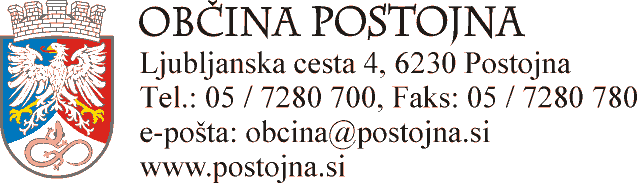 Številka: 620-24/2016Datum:   19. 10. 2016BOREO, regijsko stičišče nevladnih organizacijPostojna JSKD, Območna izpostava PostojnaZADEVA: Poziv za predlog članov komisije za spremembo Javnega razpisa za sofinanciranje izvedbe kulturnih projektov v občini PostojnaSpoštovani.Občina Postojna bo pristopila k spremembam Javnega razpisa za sofinanciranje izvedbe kulturnih projektov v občini Postojna. Župan občine Postojna bo imenoval delovno skupino, ki bo pripravila predlog sprememb javnega razpisa. Delovno skupino bodo  sestavljali:3 člani - predstavniki nevladnih organizacij3 člani - predstavniki JSKD 2 člana – strokovni delavci občinske uprave.Predloge članov pričakujemo do petka, 28.10.2016 na e-pošto bernarda.lenarcic@postojna.si.  Lepo pozdravljeni.Pripravila:Bernarda Lenarčič									Igor Marentič									    ŽUPAN